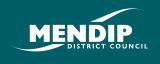 Election Timetable – Parish, Town and City Council Elections2 May 2019The days which are disregarded in calculating the timetable are Saturday, Sunday, Good Friday, Easter Monday, bank holidays and any day appointed for public thanksgiving or mourning.Please be aware that the timetable may change in the event of days being appointed for public thanksgiving or mourning.EventWorking days before poll (deadline if not midnight)DatePublication of notice of election31 Days Monday 18 March Delivery of nomination papersFrom the date stated on the notice of election up to 4pm on the nineteenth working day before the election4pm on Wednesday 3 April Delivery of nomination papersFrom the day after the publication of notice of election until 4pm on the nineteenth working day before the election (10am to 4pm)Between 9.30am and 4pm on any working day after publication of the notice of election until 4pm on Wednesday 3 AprilDeadline for withdrawals of nomination19 days (4pm)4pm on Wednesday 3 AprilMaking objections to nomination papersOn 19 days (10am to 5pm), subject to the following:Between 10am and 12noon objections can be made to all delivered nominations
Between 12 noon and 5pm objections can only be made to nominations delivered after 4pm, 20 days before the pollBetween 10am and 12 noon on Wednesday 3 April l objections can be made to all delivered nominationsBetween 12 noon and 5pm on Wednesday 3 April objections can only be made to nominations delivered after 4pm on Tuesday 2 AprilPublication of statement of persons nominatedNot later than 18 days (4pm)Not later than 4pm on Thursday 4 AprilDeadline for receiving applications for registration12 daysFriday 12 AprilDeadline for receiving new postal vote and postal proxy applications, and for changes to existing postal or proxy votes11 days (5pm)5pm on Monday 15 AprilDeadline for receiving new applications to vote by proxy (not postal proxy or emergency proxies)6 days (5pm)5pm on Wednesday 24 AprilPublication of notice of pollNot later than 6 daysNot later than Wednesday 24 April Deadline for notification of appointment of polling and counting agents5 days Thursday 25 April First date that electors can apply for a replacement for lost postal votes 4 days Friday 26 April Polling day0 (7am to 10pm)Thursday 2 MayLast time that electors can apply for a replacement for spoilt or lost postal votes 0 (5pm)5pm on Thursday 2 MayDeadline for emergency proxy applications0 (5pm)5pm on Thursday 2 MayLast time to alter the register due to clerical error or court appeal0 (9pm)9pm on Thursday 2 MayDelivery of return as to election expenses Not later than 28 calendar days after the date of the electionThursday 30 May